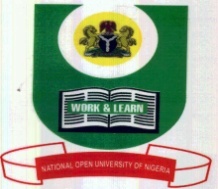 NATIONAL OPEN UNIVERSITY OF NIGERIAPLOT 91, CADASTRAL ZONE, NNAMDI AZIKWE EXPRESS WAY, JABI – ABUJAFACULTY OF MANAGEMENT SCIENCESDEPARTMENT OF ADMINISTRATIONOCTOBER/NOVEMBER EXAMINATION 2016COURSE CODE: MGS 712	COURSE TITLE: ADMINSTRATIVE THEORYCREDIT UNIT:    2TIME ALLOWED: 2 HOURSINSTRUCTIONS: 	1. Attempt question number one (1) and any other (2) questions.    	 	2. 	Question number 1 carries 30 marks, while the other questions carry 20 marks each.                          		3.  Present all your points in coherent and orderly manner.1.	Enumerate and explain the fourteen principles of Management as enunciated by Henri Fayol.2a.	What do you understand by Administrative Behaviour?  b.	 In Administration, Organisation has three aspects. Discuss the three.3.	Discuss two differences each between Public and Private Administration in terms of their:	a.	Setting	b.	Formation	c.	Structure4a.	State the salient contributions of the Behaviouralist Approach to the study of Administration. b.	Enumerate four findings made by Elton Mayo as a Behaviouralist scholar.5.	Critically discuss features that are common to Public Organisations in Nigeria.